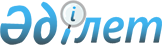 О внесении изменений в приказ исполняющего обязанности Министра здравоохранения Республики Казахстан от 27 марта 2018 года № 126 "Об утверждении Санитарных правил "Санитарно-эпидемиологические требования к организации и проведению санитарно-противоэпидемических, санитарно-профилактических мероприятий по предупреждению инфекционных заболеваний"Приказ и.о. Министра здравоохранения Республики Казахстан от 22 мая 2020 года № ҚР ДСМ-55/2020. Зарегистрирован в Министерстве юстиции Республики Казахстан 25 мая 2020 года № 20720
      В соответствии с пунктом 6 статьи 144 Кодекса Республики Казахстан от 18 сентября 2009 года "О здоровье народа и системе здравоохранения" и подпунктом 2) пункта 3 статьи 16 Закона Республики Казахстан от 19 марта 2010 года "О государственной статистике" ПРИКАЗЫВАЮ:
      1. Внести в приказ исполняющего обязанности Министра здравоохранения Республики Казахстан от 27 марта 2018 года № 126 "Об утверждении Санитарных правил "Санитарно – эпидемиологические требования к организации и проведению санитарно – противоэпидемических, санитарно – профилактических мероприятий по предупреждению инфекционных заболеваний" (зарегистрирован в Реестре государственной регистрации нормативных правовых актов под № 16793, опубликован 27 апреля 2018 года в Эталонном контрольном банке нормативных правовых актов Республики Казахстан) следующие изменения:
      преамбулу изложить в следующей редакции:
      "В соответствии с пунктом 6 статьи 144 Кодекса Республики Казахстан от 18 сентября 2009 года "О здоровье народа и системе здравоохранения" и подпунктом 2) пункта 3 статьи 16 Закона Республики Казахстан от 19 марта 2010 года "О государственной статистике" ПРИКАЗЫВАЮ:";
      в Санитарных правилах "Санитарно – эпидемиологические требования к организации и проведению санитарно – противоэпидемических, санитарно – профилактических мероприятий по предупреждению инфекционных заболеваний", утвержденных указанным приказом:
      приложение 1 изложить в новой редакции согласно приложению 1 к настоящему приказу;
      приложение 2 изложить в новой редакции согласно приложению 2 к настоящему приказу.
      2. Комитету контроля качества и безопасности товаров и услуг Министерства здравоохранения Республики Казахстан в установленном законодательством Республики Казахстан порядке обеспечить:
      1) государственную регистрацию настоящего приказа в Министерстве юстиции Республики Казахстан;
      2) размещение настоящего приказа на интернет-ресурсе Министерства здравоохранения Республики Казахстан после его официального опубликования;
      3) в течение десяти рабочих дней после государственной регистрации настоящего приказа в Министерстве юстиции Республики Казахстан представление в Юридический департамент Министерства здравоохранения Республики Казахстан сведений об исполнении мероприятий, предусмотренных подпунктом 1) и 2) настоящего пункта.
      3. Контроль за исполнением настоящего приказа возложить на вице-министра здравоохранения Республики Казахстан Надырова К.Т.
      4. Настоящий приказ вводится в действие по истечении десяти календарных дней после дня его первого официального опубликования.
      "СОГЛАСОВАН"
Комитет по статистике
Министерства национальной
экономики Республики Казахстан
      "СОГЛАСОВАН"
Министерство труда и
социальной защиты населения
Республики Казахстан
      "СОГЛАСОВАН"
Министерство образования и науки
Республики Казахстан Отчет о выполнении плана  флюорографического обследования населения
      Предоставляется: в территориальные подразделения не позднее 4 числа месяца следующего за отчетным
      Форма административных данных размещена на интернет-ресурсе: kkkbtu.dsm.gov.kz
      Индекс формы административных данных:_Отчет по ФГ_1__
      Периодичность:_ежемесячно_с нарастающим итогом
      Отчетный период: _______________ 20____ года (месяц)
      Круг лиц представляющих информацию: Медицинские организаций
      Исполнитель _____________________________________________________
             фамилия, имя и отчество (при его наличии), подпись, телефон
      Руководитель или лицо, исполняющее его обязанности_________________
      ________________________________________________________________
             фамилия, имя и отчество (при его наличии) подпись
      Место для печати (за исключением лиц, являющихся субъектами частного предпринимательства)
      ________________________________________________________________
      Пояснение к таблице:
      Отчет о выполнении плана флюорографического обследования населения по району (городу) составляется в разрезе медицинских организаций (поликлиники), медицинские организаций составляют в разрезе терапевтических участков, врачей общей практики, врачебных амбулатории, фельдшерских пунктов.
      в графе 1 заполняется номер по порядку "№";
      в графе 2 в каждой строке заполняется перечень лиц, подлежащих обязательному ежегодному флюорографическому обследованию на туберкулез, в том числе из группы "риска", "обязательный контингент" и отдельно "Итого";
      в графе 3 заполняется количество лиц запланированных на флюорообследование за год;
      в графе 4 заполняется количество лиц запланированных на флюорообследование за отчетный период с нарастанием;
      в графе 5 указывается количество флюорообследованных лиц за отчетный период с нарастанием в абсолютных числах;
      в графе 6 рассчитывается и указывается удельный вес охвата флюорообследованных лиц от числа запланированных, в процентах;
      в графе 7 указывается количество, выявленных больных туберкулезом в абсолютных числах.
      в графе 8 рассчитывается и указывается удельный вес выявленных больных туберкулезом из числа прошедших флюорографическое обследование. Отчет о выполнении плана постановки пробы Манту
      Предоставляется: в территориальные подразделения не позднее 4 числа месяца следующего за отчетным 
      Форма административных данных размещена на интернет-ресурсе: kkkbtu.dsm.gov.kz
      Индекс формы административных данных:_Отчет по Манту_1__
      Периодичность: ежемесячно с нарастающим итогом
      Отчетный период: ______________ 20___года (месяц)
      Круг лиц представляющих информацию: Медицинские организаций
      Исполнитель_____________________________________________________
             фамилия, имя и отчество (при его наличии), подпись, телефон
      Руководитель или лицо, исполняющее его обязанности
      ________________________________________________________________
             фамилия, имя и отчество (при его наличии), подпись
      Место для печати (за исключением лиц, являющихся субъектами частного предпринимательства)
      ________________________________________________________________
      Пояснение к таблице:
      Отчет о выполнении плана постановки пробы Манту по району (городу) составляется в разрезе медицинских организаций (поликлиники), медицинские организаций составляют в разрезе педиатрических участков, врачей общей практики, врачебных амбулатории, фельдшерских пунктов, детских дошкольных учреждений и школ.
      в графе 1 заполняется номер по порядку "№";
      в графе 2 заполняется перечень контингента подлежащий обследованию по пробе Манту, в том числе дети из группы "высокого риска";
      в графе 3 заполняется количество запланированных лиц на обследование по пробе Манту за год;
      в графе 4 заполняется количество запланированных лиц на обследование по пробе Манту за отчетный период с нарастающим итогом;
      в графе 5 указывается количество лиц, прошедших обследование по пробе Манту за отчетный период с нарастающим итогом;
      в графе 6 рассчитывается и указывается удельный вес охвата обследованных по пробе Манту от запланированного контингента в процентах;
      в графе 7 заполняется количество выявленных с виражом и гиперергической реакцией в абсолютных числах;
      в графе 8 рассчитывается и указывается удельный вес выявленных с виражом и гиперергической реакцией от числа обследованных в процентах;
      в графах 9, 10 указывается количество обследованных лиц препаратом "Аллерген туберкулезный рекомбинантный" (Диаскинтест) в абсолютных числах и процентах;
      в графе 11 указывается количество охваченных химиопрофилактическим лечением от числа выявленных с виражом и гиперергической реакцией после дообследования у врача фтизиатра.
					© 2012. РГП на ПХВ «Институт законодательства и правовой информации Республики Казахстан» Министерства юстиции Республики Казахстан
				
      Исполняющий обязанности Министра здравоохранения 
Республики Казахстан 

О. Абишев
Приложение 1 к приказу
Исполняющего обязанности
Министра здравоохранения
Республики Казахстан
от 22 мая 2020 года
№ ҚР ДСМ-55/2020Приложение 1 к Санитарным правилам 
"Санитарно- эпидемиологические требования
к организации и проведению
санитарно-противоэпидемических,
санитарно-профилактических мероприятий 
по предупреждению инфекционных заболеваний"Форма предназначенная для
сбора административных данных
№
Лица, подлежащие обязательному ежегодному флюорографическому  обследованию на туберкулез,  в том числе из группы "риска" в соответствии с Инструкцией по организации оказания медицинской помощи при туберкулезе, утвержденной приказом Министра здравоохранения Республики Казахстан от 25 декабря 2017 года № 994 (зарегистрирован в Реестре государственной регистрации нормативных правовых актов под № 16381)
План за ____ год
План за отчетный период с нарастанием
Выполнение плана с нарастанием
%
Выявлено больных туберкулезом
%
1
2
3
4
5
6
7
8Приложение 2 к приказуПриложение 2
к Санитарным правилам
"Санитарно-эпидемиологические требования
к организации и проведению
санитарно-противоэпидемических,
санитарно-профилактических
мероприятий по предупреждению 
инфекционных заболеваний"Форма предназначенная для
 сбора административных данных
№
Контингент, подлежащий обследованию по пробе Манту в соответствии с Инструкцией по организации оказания медицинской помощи при туберкулезе, утвержденной приказом Министра здравоохранения Республики Казахстан от 25 декабря 2017 года № 994 (зарегистрирован в Реестре государственной регистрации нормативных правовых актов под № 16381)
План на _____ год
План за отчетный период с нарастанием
Выполнение плана с нарастанием
Удельный вес охва та (%)
Выявлено с виражом и гиперергической реакцией
Выявлено с виражом и гиперергической реакцией
Обследовано препаратом "Аллерген туберкулезный рекомбинантный"
Обследовано препаратом "Аллерген туберкулезный рекомбинантный"
Охвачено химио профилактическим лечением
№
Контингент, подлежащий обследованию по пробе Манту в соответствии с Инструкцией по организации оказания медицинской помощи при туберкулезе, утвержденной приказом Министра здравоохранения Республики Казахстан от 25 декабря 2017 года № 994 (зарегистрирован в Реестре государственной регистрации нормативных правовых актов под № 16381)
План на _____ год
План за отчетный период с нарастанием
Выполнение плана с нарастанием
Удельный вес охва та (%)
всего
%
всего
%
Охвачено химио профилактическим лечением
1
2
3
4
5
6
7
8
9
10
11